ОБЩИЕ СВЕДЕНИЯ Учебная дисциплина «Тайм-менеджмент» изучается в первом семестре. Курсовая работа – не предусмотрена. Форма промежуточной аттестации: Зачет.Место учебной дисциплины в структуре ОПОПУчебная дисциплина «Тайм-менеджмент» относится к обязательной части программы. Основой для освоения дисциплины являются результаты обучения по предшествующим дисциплинам:Менеджмент;Деловые коммуникации.Результаты обучения по учебной дисциплине, используются при изучении следующих дисциплин и прохождения практик:Корпоративная социальная ответственность;Кросс-культурный менеджмент;Управление человеческими ресурсами;Методы и стандарты управления проектами;Управление проектами.Результаты освоения учебной дисциплины в дальнейшем будут использованы при прохождении учебной и производственной практики и выполнении выпускной квалификационной работы. ЦЕЛИ И ПЛАНИРУЕМЫЕ РЕЗУЛЬТАТЫ ОБУЧЕНИЯ ПО ДИСЦИПЛИНЕ (МОДУЛЮ)Целями изучения дисциплины «Тайм-менеджмент» являются: формирование у обучающихся базовых знаний теоретических основ и практических навыков в области управления временем как нематериальным ресурсом, являющихся основой организации эффективной деятельности, как на персональном, так и на корпоративном уровне;формирование умений использовать методы воздействия на организацию рабочего времени каждого сотрудника и всей организации в целом и компетенциями в сфере повышения эффективности для достижения целей организации;формирование у обучающихся компетенций, установленных образовательной программой в соответствии с ФГОС ВО по данной дисциплине. Результатом обучения по учебной дисциплине является овладение обучающимися знаниями, умениями, навыками и опытом деятельности, характеризующими процесс формирования компетенций и обеспечивающими достижение планируемых результатов освоения учебной дисциплины. Формируемые компетенции, индикаторы достижения компетенций, соотнесённые с планируемыми результатами обучения по дисциплине:СТРУКТУРА И СОДЕРЖАНИЕ УЧЕБНОЙ ДИСЦИПЛИНЫ/МОДУЛЯОбщая трудоёмкость учебной дисциплины/модуля по учебному плану составляет:Структура учебной дисциплины для обучающихся по видам занятий (очная форма обучения)Структура учебной дисциплины/модуля для обучающихся по видам занятий (очно-заочная форма обучения) Структура учебной дисциплины/модуля для обучающихся по видам занятий (заочная форма обучения)Структура учебной дисциплины для обучающихся по разделам и темам дисциплины: (очная форма обучения)Структура учебной дисциплины для обучающихся по разделам и темам дисциплины: (очно-заочная форма обучения)Структура учебной дисциплины/модуля для обучающихся по разделам и темам дисциплины: (заочная форма обучения)Краткое содержание учебной дисциплиныОрганизация самостоятельной работы обучающихсяСамостоятельная работа студента – обязательная часть образовательного процесса, направленная на развитие готовности к профессиональному и личностному самообразованию, на проектирование дальнейшего образовательного маршрута и профессиональной карьеры.Самостоятельная работа обучающихся по дисциплине организована как совокупность аудиторных и внеаудиторных занятий и работ, обеспечивающих успешное освоение дисциплины. Аудиторная самостоятельная работа обучающихся по дисциплине выполняется на учебных занятиях под руководством преподавателя и по его заданию. Аудиторная самостоятельная работа обучающихся входит в общий объем времени, отведенного учебным планом на аудиторную работу, и регламентируется расписанием учебных занятий. Внеаудиторная самостоятельная работа обучающихся – планируемая учебная, научно-исследовательская, практическая работа обучающихся, выполняемая во внеаудиторное время по заданию и при методическом руководстве преподавателя, но без его непосредственного участия, расписанием учебных занятий не регламентируется.Внеаудиторная самостоятельная работа обучающихся включает в себя:подготовку к лекциям, практическим и занятиям;изучение учебных пособий;изучение тем, не выносимых на лекции и практические занятия самостоятельно;написание тематических докладов, рефератов и эссе на проблемные темы;аннотирование монографий, или их отдельных глав, статей;конспектирование монографий, или их отдельных глав, статей;изучение теоретического и практического материала по рекомендованным источникам;подготовка рефератов и докладов, эссе;подготовка к коллоквиуму, контрольной работе и т.п.;подготовка к промежуточной аттестации в течение семестра;создание презентаций по изучаемым темам;подготовка к зачету.Самостоятельная работа обучающихся с участием преподавателя в форме иной контактной работы предусматривает групповую и (или) индивидуальную работу с обучающимися и включает в себя:проведение консультаций перед зачетом по необходимости;консультации по организации самостоятельного изучения отдельных разделов и тем, базовых понятий учебных дисциплин профильного бакалавриата, которые формировали ОПК и ПК, в целях обеспечения преемственности образования.Перечень разделов/тем/, полностью или частично отнесенных на самостоятельное изучение с последующим контролем:Применение электронного обучения, дистанционных образовательных технологийПри реализации программы учебной дисциплины электронное обучение и дистанционные образовательные технологии не применяются.РЕЗУЛЬТАТЫ ОБУЧЕНИЯ ПО ДИСЦИПЛИНЕ, КРИТЕРИИ ОЦЕНКИ УРОВНЯ СФОРМИРОВАННОСТИ КОМПЕТЕНЦИЙ, СИСТЕМА И ШКАЛА ОЦЕНИВАНИЯСоотнесение планируемых результатов обучения с уровнями сформированности компетенции(й).ОЦЕНОЧНЫЕ СРЕДСТВА ДЛЯ ТЕКУЩЕГО КОНТРОЛЯ УСПЕВАЕМОСТИ И ПРОМЕЖУТОЧНОЙ АТТЕСТАЦИИ, ВКЛЮЧАЯ САМОСТОЯТЕЛЬНУЮ РАБОТУ ОБУЧАЮЩИХСЯПри проведении контроля самостоятельной работы обучающихся, текущего контроля и промежуточной аттестации по учебной дисциплине «Тайм-менеджмент» проверяется уровень сформированности у обучающихся компетенций и запланированных результатов обучения по дисциплине, указанных в разделе 2 настоящей программы.Формы текущего контроля успеваемости, примеры типовых заданий:Критерии, шкалы оценивания текущего контроля успеваемости:Промежуточная аттестация:Критерии, шкалы оценивания промежуточной аттестации учебной дисциплины/модуля:Примерные темы курсовой работы/курсового проекта:- Критерии, шкалы оценивания курсовой работы/курсового проектаСистема оценивания результатов текущего контроля и промежуточной аттестации.Оценка по дисциплине выставляется обучающемуся с учётом результатов текущей и промежуточной аттестации.Полученный совокупный результат конвертируется в пятибалльную систему оценок в соответствии с таблицей:ОБРАЗОВАТЕЛЬНЫЕ ТЕХНОЛОГИИРеализация программы предусматривает использование в процессе обучения следующих образовательных технологий:проблемная лекция;групповых дискуссий;анализ ситуаций и имитационных моделей;поиск и обработка информации с использованием сети Интернет;дистанционные образовательные технологии;применение электронного обучения;просмотр учебных фильмов с их последующим анализом;использование на лекционных занятиях видеоматериалов и наглядных пособий;обучение в сотрудничестве (командная, групповая работа).ПРАКТИЧЕСКАЯ ПОДГОТОВКАПрактическая подготовка в рамках учебной дисциплины «Тайм-менеджмент» реализуется при проведении практических занятий связанных с будущей профессиональной деятельностью. ОРГАНИЗАЦИЯ ОБРАЗОВАТЕЛЬНОГО ПРОЦЕССА ДЛЯ ЛИЦ С ОГРАНИЧЕННЫМИ ВОЗМОЖНОСТЯМИ ЗДОРОВЬЯПри обучении лиц с ограниченными возможностями здоровья и инвалидов используются подходы, способствующие созданию безбарьерной образовательной среды: технологии дифференциации и индивидуального обучения, применение соответствующих методик по работе с инвалидами, использование средств дистанционного общения, проведение дополнительных индивидуальных консультаций по изучаемым теоретическим вопросам и практическим занятиям, оказание помощи при подготовке к промежуточной аттестации.При необходимости рабочая программа дисциплины может быть адаптирована для обеспечения образовательного процесса лицам с ограниченными возможностями здоровья, в том числе для дистанционного обучения.Учебные и контрольно-измерительные материалы представляются в формах, доступных для изучения студентами с особыми образовательными потребностями с учетом нозологических групп инвалидов:Для подготовки к ответу на практическом занятии, студентам с ограниченными возможностями здоровья среднее время увеличивается по сравнению со средним временем подготовки обычного студента.Для студентов с инвалидностью или с ограниченными возможностями здоровья форма проведения текущей и промежуточной аттестации устанавливается с учетом индивидуальных психофизических особенностей (устно, письменно на бумаге, письменно на компьютере, в форме тестирования и т.п.). Промежуточная аттестация по дисциплине может проводиться в несколько этапов в форме рубежного контроля по завершению изучения отдельных тем дисциплины. При необходимости студенту предоставляется дополнительное время для подготовки ответа на зачете или экзамене.Для осуществления процедур текущего контроля успеваемости и промежуточной аттестации обучающихся создаются, при необходимости, фонды оценочных средств, адаптированные для лиц с ограниченными возможностями здоровья и позволяющие оценить достижение ими запланированных в основной образовательной программе результатов обучения и уровень сформированности всех компетенций, заявленных в образовательной программе.МАТЕРИАЛЬНО-ТЕХНИЧЕСКОЕ ОБЕСПЕЧЕНИЕ ДИСЦИПЛИНЫ Материально-техническое обеспечение дисциплины при обучении с использованием традиционных технологий обучения.Материально-техническое обеспечение учебной дисциплины при обучении с использованием электронного обучения и дистанционных образовательных технологий.Технологическое обеспечение реализации программы/модуля осуществляется с использованием элементов электронной информационно-образовательной среды университета.УЧЕБНО-МЕТОДИЧЕСКОЕ И ИНФОРМАЦИОННОЕ ОБЕСПЕЧЕНИЕ УЧЕБНОЙ ДИСЦИПЛИНЫ/УЧЕБНОГО МОДУЛЯИНФОРМАЦИОННОЕ ОБЕСПЕЧЕНИЕ УЧЕБНОГО ПРОЦЕССАРесурсы электронной библиотеки, информационно-справочные системы и профессиональные базы данных:Перечень программного обеспечения ЛИСТ УЧЕТА ОБНОВЛЕНИЙ РАБОЧЕЙ ПРОГРАММЫ УЧЕБНОЙ ДИСЦИПЛИНЫ/МОДУЛЯВ рабочую программу учебной дисциплины/модуля внесены изменения/обновления и утверждены на заседании кафедры:Министерство науки и высшего образования Российской ФедерацииМинистерство науки и высшего образования Российской ФедерацииФедеральное государственное бюджетное образовательное учреждениеФедеральное государственное бюджетное образовательное учреждениевысшего образованиявысшего образования«Российский государственный университет им. А.Н. Косыгина«Российский государственный университет им. А.Н. Косыгина(Технологии. Дизайн. Искусство)»(Технологии. Дизайн. Искусство)»Институт Экономики и менеджментаКафедра УправленияРАБОЧАЯ ПРОГРАММАУЧЕБНОЙ ДИСЦИПЛИНЫРАБОЧАЯ ПРОГРАММАУЧЕБНОЙ ДИСЦИПЛИНЫТайм-менеджментТайм-менеджментУровень образования бакалавриатНаправление подготовки 38.03.02 МенеджментНаправленность (профиль)Технологии современного менеджментаСрок освоения образовательной программы по очной форме обучения4 годаФорма(-ы) обученияОчно-заочнаяРабочая программа учебной дисциплины Тайм-менеджмент основной профессиональной образовательной программы высшего образования, рассмотрена и одобрена на заседании кафедры, протокол № 10 от 16.06.2021 г.Рабочая программа учебной дисциплины Тайм-менеджмент основной профессиональной образовательной программы высшего образования, рассмотрена и одобрена на заседании кафедры, протокол № 10 от 16.06.2021 г.Рабочая программа учебной дисциплины Тайм-менеджмент основной профессиональной образовательной программы высшего образования, рассмотрена и одобрена на заседании кафедры, протокол № 10 от 16.06.2021 г.Рабочая программа учебной дисциплины Тайм-менеджмент основной профессиональной образовательной программы высшего образования, рассмотрена и одобрена на заседании кафедры, протокол № 10 от 16.06.2021 г.Рабочая программа учебной дисциплины Тайм-менеджмент основной профессиональной образовательной программы высшего образования, рассмотрена и одобрена на заседании кафедры, протокол № 10 от 16.06.2021 г.Разработчик рабочей программы учебной дисциплины: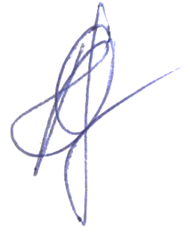 Разработчик рабочей программы учебной дисциплины:Разработчик рабочей программы учебной дисциплины:Разработчик рабочей программы учебной дисциплины:Разработчик рабочей программы учебной дисциплины:ДоцентР.В. МорозовР.В. МорозовР.В. МорозовЗаведующий кафедрой:Заведующий кафедрой:Заведующий кафедрой:Н.Н. Губачев 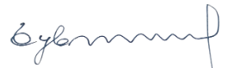 Код и наименование компетенцииКод и наименование индикаторадостижения компетенцииПланируемые результаты обучения по дисциплине УК-6. Способен управлять своим временем, выстраивать и реализовывать траекторию саморазвития на основе принципов образования в течение всей жизниИД-УК-6.1. Использование инструментов и методов управления временем при выполнении конкретных задач, проектов, при достижении поставленных целейЗнать: способы оценки своих ресурсови их пределы (личностные, ситуативные,временные), оптимально их используетдля успешного выполнения порученногозадания; способы и методы определенияприоритетов профессионального роста испособы совершенствования собственной деятельности на основе самооценки по выбранным критериям; методы и способы формирования гибкой профессиональной траектории, используя инструменты непрерывного образования, с учетом накопленного опыта профессиональной деятельности и динамично изменяющихся требований рынка труда.Уметь: оценивать свои ресурсы и ихпределы (личностные, ситуативные, временные), оптимально их используетдля успешного выполнения порученногозадания; определять приоритетыпрофессионального роста и способысовершенствования собственнойдеятельности на основе самооценки повыбранным критериям; использовать инструменты непрерывного образования для реализации собственных потребностей с учетом личностных возможностей, временной перспективы развития деятельности и требований рынка труда.Владеть: навыками оценки своихресурсов и их пределы (личностные,ситуативные, временные), оптимально их использует для успешного выполнения порученного задания; навыками определения приоритетов профессионального роста и способы совершенствования собственнойдеятельности на основе самооценки повыбранным критериям.УК-6. Способен управлять своим временем, выстраивать и реализовывать траекторию саморазвития на основе принципов образования в течение всей жизниИД-УК-6.2. Определение приоритетов собственной деятельности, личностного развития и профессионального роста. Построение профессиональной карьеры и определение стратегии профессионального развитияЗнать: способы оценки своих ресурсови их пределы (личностные, ситуативные,временные), оптимально их используетдля успешного выполнения порученногозадания; способы и методы определенияприоритетов профессионального роста испособы совершенствования собственной деятельности на основе самооценки по выбранным критериям; методы и способы формирования гибкой профессиональной траектории, используя инструменты непрерывного образования, с учетом накопленного опыта профессиональной деятельности и динамично изменяющихся требований рынка труда.Уметь: оценивать свои ресурсы и ихпределы (личностные, ситуативные, временные), оптимально их используетдля успешного выполнения порученногозадания; определять приоритетыпрофессионального роста и способысовершенствования собственнойдеятельности на основе самооценки повыбранным критериям; использовать инструменты непрерывного образования для реализации собственных потребностей с учетом личностных возможностей, временной перспективы развития деятельности и требований рынка труда.Владеть: навыками оценки своихресурсов и их пределы (личностные,ситуативные, временные), оптимально их использует для успешного выполнения порученного задания; навыками определения приоритетов профессионального роста и способы совершенствования собственнойдеятельности на основе самооценки повыбранным критериям.УК-6. Способен управлять своим временем, выстраивать и реализовывать траекторию саморазвития на основе принципов образования в течение всей жизниИД-УК-6.3. Оценка требований рынка труда и предложений образовательных услуг для выстраивания траектории собственного профессионального ростаЗнать: способы оценки своих ресурсови их пределы (личностные, ситуативные,временные), оптимально их используетдля успешного выполнения порученногозадания; способы и методы определенияприоритетов профессионального роста испособы совершенствования собственной деятельности на основе самооценки по выбранным критериям; методы и способы формирования гибкой профессиональной траектории, используя инструменты непрерывного образования, с учетом накопленного опыта профессиональной деятельности и динамично изменяющихся требований рынка труда.Уметь: оценивать свои ресурсы и ихпределы (личностные, ситуативные, временные), оптимально их используетдля успешного выполнения порученногозадания; определять приоритетыпрофессионального роста и способысовершенствования собственнойдеятельности на основе самооценки повыбранным критериям; использовать инструменты непрерывного образования для реализации собственных потребностей с учетом личностных возможностей, временной перспективы развития деятельности и требований рынка труда.Владеть: навыками оценки своихресурсов и их пределы (личностные,ситуативные, временные), оптимально их использует для успешного выполнения порученного задания; навыками определения приоритетов профессионального роста и способы совершенствования собственнойдеятельности на основе самооценки повыбранным критериям.УК-6. Способен управлять своим временем, выстраивать и реализовывать траекторию саморазвития на основе принципов образования в течение всей жизниИД-УК-6.4. Определение задач саморазвития и профессионального роста, распределениет их на долго-, средне- и краткосрочные с обоснованием актуальности и определением необходимых ресурсов для их выполненияЗнать: способы оценки своих ресурсови их пределы (личностные, ситуативные,временные), оптимально их используетдля успешного выполнения порученногозадания; способы и методы определенияприоритетов профессионального роста испособы совершенствования собственной деятельности на основе самооценки по выбранным критериям; методы и способы формирования гибкой профессиональной траектории, используя инструменты непрерывного образования, с учетом накопленного опыта профессиональной деятельности и динамично изменяющихся требований рынка труда.Уметь: оценивать свои ресурсы и ихпределы (личностные, ситуативные, временные), оптимально их используетдля успешного выполнения порученногозадания; определять приоритетыпрофессионального роста и способысовершенствования собственнойдеятельности на основе самооценки повыбранным критериям; использовать инструменты непрерывного образования для реализации собственных потребностей с учетом личностных возможностей, временной перспективы развития деятельности и требований рынка труда.Владеть: навыками оценки своихресурсов и их пределы (личностные,ситуативные, временные), оптимально их использует для успешного выполнения порученного задания; навыками определения приоритетов профессионального роста и способы совершенствования собственнойдеятельности на основе самооценки повыбранным критериям.УК-6. Способен управлять своим временем, выстраивать и реализовывать траекторию саморазвития на основе принципов образования в течение всей жизниИД-УК-6.5. Использование основных возможностией и инструментов непрерывного образования (образования в течение всей жизни) для реализации собственных потребностей с учетом личностных возможностей, временной перспективы развития деятельности и требований рынка трудаЗнать: способы оценки своих ресурсови их пределы (личностные, ситуативные,временные), оптимально их используетдля успешного выполнения порученногозадания; способы и методы определенияприоритетов профессионального роста испособы совершенствования собственной деятельности на основе самооценки по выбранным критериям; методы и способы формирования гибкой профессиональной траектории, используя инструменты непрерывного образования, с учетом накопленного опыта профессиональной деятельности и динамично изменяющихся требований рынка труда.Уметь: оценивать свои ресурсы и ихпределы (личностные, ситуативные, временные), оптимально их используетдля успешного выполнения порученногозадания; определять приоритетыпрофессионального роста и способысовершенствования собственнойдеятельности на основе самооценки повыбранным критериям; использовать инструменты непрерывного образования для реализации собственных потребностей с учетом личностных возможностей, временной перспективы развития деятельности и требований рынка труда.Владеть: навыками оценки своихресурсов и их пределы (личностные,ситуативные, временные), оптимально их использует для успешного выполнения порученного задания; навыками определения приоритетов профессионального роста и способы совершенствования собственнойдеятельности на основе самооценки повыбранным критериям.по очной форме обучения – з.е.час.по очно-заочной форме обучения –3з.е.108час.по заочной форме обучения – з.е.час.Структура и объем дисциплиныСтруктура и объем дисциплиныСтруктура и объем дисциплиныСтруктура и объем дисциплиныСтруктура и объем дисциплиныСтруктура и объем дисциплиныСтруктура и объем дисциплиныСтруктура и объем дисциплиныСтруктура и объем дисциплиныСтруктура и объем дисциплиныОбъем дисциплины по семестрамформа промежуточной аттестациивсего, часКонтактная аудиторная работа, часКонтактная аудиторная работа, часКонтактная аудиторная работа, часКонтактная аудиторная работа, часСамостоятельная работа обучающегося, часСамостоятельная работа обучающегося, часСамостоятельная работа обучающегося, часОбъем дисциплины по семестрамформа промежуточной аттестациивсего, часлекции, часпрактические занятия, часлабораторные занятия, часпрактическая подготовка, часкурсовая работа/курсовой проектсамостоятельная работа обучающегося, часпромежуточная аттестация, час1 семестрВсего:Структура и объем дисциплиныСтруктура и объем дисциплиныСтруктура и объем дисциплиныСтруктура и объем дисциплиныСтруктура и объем дисциплиныСтруктура и объем дисциплиныСтруктура и объем дисциплиныСтруктура и объем дисциплиныСтруктура и объем дисциплиныСтруктура и объем дисциплиныОбъем дисциплины по семестрамформа промежуточной аттестациивсего, часКонтактная аудиторная работа, часКонтактная аудиторная работа, часКонтактная аудиторная работа, часКонтактная аудиторная работа, часСамостоятельная работа обучающегося, часСамостоятельная работа обучающегося, часСамостоятельная работа обучающегося, часОбъем дисциплины по семестрамформа промежуточной аттестациивсего, часлекции, часпрактические занятия, часлабораторные занятия, часпрактическая подготовка, часкурсовая работа/курсовой проектсамостоятельная работа обучающегося, часпромежуточная аттестация, час1 семестрзачет108171774Всего:зачет108171774Структура и объем дисциплиныСтруктура и объем дисциплиныСтруктура и объем дисциплиныСтруктура и объем дисциплиныСтруктура и объем дисциплиныСтруктура и объем дисциплиныСтруктура и объем дисциплиныСтруктура и объем дисциплиныСтруктура и объем дисциплиныСтруктура и объем дисциплиныОбъем дисциплины по семестрамформа промежуточной аттестациивсего, часКонтактная аудиторная работа, часКонтактная аудиторная работа, часКонтактная аудиторная работа, часКонтактная аудиторная работа, часСамостоятельная работа обучающегося, часСамостоятельная работа обучающегося, часСамостоятельная работа обучающегося, часОбъем дисциплины по семестрамформа промежуточной аттестациивсего, часлекции, часпрактические занятия, часлабораторные занятия, часпрактическая подготовка, часкурсовая работа/курсовой проектсамостоятельная работа обучающегося, часпромежуточная аттестация, час1 курсустановочная сессиязимняя сессиялетняя сессияВсего:Планируемые (контролируемые) результаты освоения: код(ы) формируемой(ых) компетенции(й) и индикаторов достижения компетенцийНаименование разделов, тем;виды самостоятельной работы обучающегося;форма(ы) промежуточной аттестацииВиды учебной работыВиды учебной работыВиды учебной работыВиды учебной работыВиды учебной работыВиды учебной работыВиды учебной работыСамостоятельная работа, часСамостоятельная работа, часВиды и формы контрольных мероприятий, обеспечивающие по совокупности текущий контроль успеваемости, включая контроль самостоятельной работы обучающегося;формы промежуточного контроля успеваемостиПланируемые (контролируемые) результаты освоения: код(ы) формируемой(ых) компетенции(й) и индикаторов достижения компетенцийНаименование разделов, тем;виды самостоятельной работы обучающегося;форма(ы) промежуточной аттестацииКонтактная работаКонтактная работаКонтактная работаКонтактная работаКонтактная работаКонтактная работаКонтактная работаСамостоятельная работа, часСамостоятельная работа, часВиды и формы контрольных мероприятий, обеспечивающие по совокупности текущий контроль успеваемости, включая контроль самостоятельной работы обучающегося;формы промежуточного контроля успеваемостиПланируемые (контролируемые) результаты освоения: код(ы) формируемой(ых) компетенции(й) и индикаторов достижения компетенцийНаименование разделов, тем;виды самостоятельной работы обучающегося;форма(ы) промежуточной аттестацииЛекции, часПрактические занятия, часПрактические занятия, часЛабораторные работы, часЛабораторные работы, часПрактическая подготовка, часПрактическая подготовка, часСамостоятельная работа, часСамостоятельная работа, часВиды и формы контрольных мероприятий, обеспечивающие по совокупности текущий контроль успеваемости, включая контроль самостоятельной работы обучающегося;формы промежуточного контроля успеваемостиПервый семестрПервый семестрПервый семестрПервый семестрПервый семестрПервый семестрПервый семестрПервый семестрПервый семестрПервый семестрПервый семестрПланируемые (контролируемые) результаты освоения: код(ы) формируемой(ых) компетенции(й) и индикаторов достижения компетенцийНаименование разделов, тем;форма(ы) промежуточной аттестацииВиды учебной работыВиды учебной работыВиды учебной работыВиды учебной работыСамостоятельная работа, часВиды и формы контрольных мероприятий, обеспечивающие по совокупности текущий контроль успеваемости;формы промежуточного контроля успеваемостиПланируемые (контролируемые) результаты освоения: код(ы) формируемой(ых) компетенции(й) и индикаторов достижения компетенцийНаименование разделов, тем;форма(ы) промежуточной аттестацииКонтактная работаКонтактная работаКонтактная работаКонтактная работаСамостоятельная работа, часВиды и формы контрольных мероприятий, обеспечивающие по совокупности текущий контроль успеваемости;формы промежуточного контроля успеваемостиПланируемые (контролируемые) результаты освоения: код(ы) формируемой(ых) компетенции(й) и индикаторов достижения компетенцийНаименование разделов, тем;форма(ы) промежуточной аттестацииЛекции, часПрактические занятия, часЛабораторные работы/ индивидуальные занятия, часПрактическая подготовка, часСамостоятельная работа, часВиды и формы контрольных мероприятий, обеспечивающие по совокупности текущий контроль успеваемости;формы промежуточного контроля успеваемостиПервый семестрПервый семестрПервый семестрПервый семестрПервый семестрПервый семестрПервый семестрУК-6ИД-УК-6.1ИД-УК-6.2ИД-УК-6.3ИД-УК-6.4ИД-УК-6.5I.  Введение в предмет.  Тайм-менеджмент, его значение в планировании работы.хххх12УК-6ИД-УК-6.1ИД-УК-6.2ИД-УК-6.3ИД-УК-6.4ИД-УК-6.5Тема 1.1. Предпосылки возникновения тайм-менеджмента, основные этапы его зарождения и развития. Эволюция теории об эффективной организации времени.1Формы текущего контроля по разделу I:1. Устный экспресс-опрос // Дискуссия на семинаре2. ЭссеУК-6ИД-УК-6.1ИД-УК-6.2ИД-УК-6.3ИД-УК-6.4ИД-УК-6.5Тема 1.2. Сущность и функции тайм-менеджмента. Основные направления. Период "классического" тайм-менеджмента и его представители.1Формы текущего контроля по разделу I:1. Устный экспресс-опрос // Дискуссия на семинаре2. ЭссеУК-6ИД-УК-6.1ИД-УК-6.2ИД-УК-6.3ИД-УК-6.4ИД-УК-6.5Практическое занятие № 1.11Формы текущего контроля по разделу I:1. Устный экспресс-опрос // Дискуссия на семинаре2. ЭссеУК-6ИД-УК-6.1ИД-УК-6.2ИД-УК-6.3ИД-УК-6.4ИД-УК-6.5Практическое занятие № 1.21Формы текущего контроля по разделу I:1. Устный экспресс-опрос // Дискуссия на семинаре2. ЭссеУК-6ИД-УК-6.1ИД-УК-6.2ИД-УК-6.3ИД-УК-6.4ИД-УК-6.5II. Методы и технологии тайм-менеджмента как элемента системы управления организациейхххх16Формы текущего контроля по разделу II:УК-6ИД-УК-6.1ИД-УК-6.2ИД-УК-6.3ИД-УК-6.4ИД-УК-6.5Тема 2.1. Методы и технологии тайм-менеджмента как элемента системы управления организацией.1х1. Устный экспресс-опрос // Дискуссия на семинаре2. Сдача рефератовУК-6ИД-УК-6.1ИД-УК-6.2ИД-УК-6.3ИД-УК-6.4ИД-УК-6.5Тема 2.2. Целеполагание как определение ключевого направления развития, планирования и разработки плана достижения поставленных целей1х1. Устный экспресс-опрос // Дискуссия на семинаре2. Сдача рефератовУК-6ИД-УК-6.1ИД-УК-6.2ИД-УК-6.3ИД-УК-6.4ИД-УК-6.5Тема 2.3. Основные принципы и критерии постановки целей (КИНДР, SMART). Сущность планирования рабочего времени. «Золотые пропорции» планирования времени.1х1. Устный экспресс-опрос // Дискуссия на семинаре2. Сдача рефератовУК-6ИД-УК-6.1ИД-УК-6.2ИД-УК-6.3ИД-УК-6.4ИД-УК-6.5Практическое занятие № 2.1 1х1. Устный экспресс-опрос // Дискуссия на семинаре2. Сдача рефератовУК-6ИД-УК-6.1ИД-УК-6.2ИД-УК-6.3ИД-УК-6.4ИД-УК-6.5Практическое занятие № 2.211. Устный экспресс-опрос // Дискуссия на семинаре2. Сдача рефератовУК-6ИД-УК-6.1ИД-УК-6.2ИД-УК-6.3ИД-УК-6.4ИД-УК-6.5Практическое занятие № 2.311. Устный экспресс-опрос // Дискуссия на семинаре2. Сдача рефератовУК-6ИД-УК-6.1ИД-УК-6.2ИД-УК-6.3ИД-УК-6.4ИД-УК-6.5III. Инструменты и методы планирования и распределения временихххх18Формы текущего контроля по разделу III:УК-6ИД-УК-6.1ИД-УК-6.2ИД-УК-6.3ИД-УК-6.4ИД-УК-6.5Тема 3.1. Принципы эффективного использования рабочего времени, методы его учета и измерения.21. Устный экспресс-опрос // Дискуссия на семинаре2. Сдача рефератов3. Круглый столУК-6ИД-УК-6.1ИД-УК-6.2ИД-УК-6.3ИД-УК-6.4ИД-УК-6.5Тема 3.2. Оценка процесса расходования и потери времени в зарубежных и отечественных организациях.21. Устный экспресс-опрос // Дискуссия на семинаре2. Сдача рефератов3. Круглый столУК-6ИД-УК-6.1ИД-УК-6.2ИД-УК-6.3ИД-УК-6.4ИД-УК-6.5Тема 3.3. Анализ планирования рабочего времени руководителя, способы его оптимизации. Причины дефицита времени и его инвентаризация.21. Устный экспресс-опрос // Дискуссия на семинаре2. Сдача рефератов3. Круглый столУК-6ИД-УК-6.1ИД-УК-6.2ИД-УК-6.3ИД-УК-6.4ИД-УК-6.5Тема 3.4. Классические техники деловой активности. Основы и принципы делегирования. Система критериев успеха.21. Устный экспресс-опрос // Дискуссия на семинаре2. Сдача рефератов3. Круглый столУК-6ИД-УК-6.1ИД-УК-6.2ИД-УК-6.3ИД-УК-6.4ИД-УК-6.5Практическое занятие № 3.121. Устный экспресс-опрос // Дискуссия на семинаре2. Сдача рефератов3. Круглый столУК-6ИД-УК-6.1ИД-УК-6.2ИД-УК-6.3ИД-УК-6.4ИД-УК-6.5Практическое занятие № 3.221. Устный экспресс-опрос // Дискуссия на семинаре2. Сдача рефератов3. Круглый столУК-6ИД-УК-6.1ИД-УК-6.2ИД-УК-6.3ИД-УК-6.4ИД-УК-6.5Практическое занятие № 3.321. Устный экспресс-опрос // Дискуссия на семинаре2. Сдача рефератов3. Круглый столУК-6ИД-УК-6.1ИД-УК-6.2ИД-УК-6.3ИД-УК-6.4ИД-УК-6.5Практическое занятие № 3.421. Устный экспресс-опрос // Дискуссия на семинаре2. Сдача рефератов3. Круглый столУК-6ИД-УК-6.1ИД-УК-6.2ИД-УК-6.3ИД-УК-6.4ИД-УК-6.5IV. Поглотители времени. Ресурсы времени.хххх12Формы текущего контроля по разделу IV:УК-6ИД-УК-6.1ИД-УК-6.2ИД-УК-6.3ИД-УК-6.4ИД-УК-6.5Тема 4.1. Хронофаги: понятие и их виды. Оценка использования времени, выявление базовых и второстепенных дел. Оптимизация стандартных процессов деятельности и временных затрат. Правило TRAF.11. Устный экспресс-опрос // Дискуссия на семинаре2. Сдача рефератовУК-6ИД-УК-6.1ИД-УК-6.2ИД-УК-6.3ИД-УК-6.4ИД-УК-6.5Тема 4.2. Технические форс-мажоры. Ассертивность в тайм- менеджменте. Анализ и работа с «поглотителями» времени.11. Устный экспресс-опрос // Дискуссия на семинаре2. Сдача рефератовУК-6ИД-УК-6.1ИД-УК-6.2ИД-УК-6.3ИД-УК-6.4ИД-УК-6.5Практическое занятие № 4.111. Устный экспресс-опрос // Дискуссия на семинаре2. Сдача рефератовУК-6ИД-УК-6.1ИД-УК-6.2ИД-УК-6.3ИД-УК-6.4ИД-УК-6.5Практическое занятие № 4.211. Устный экспресс-опрос // Дискуссия на семинаре2. Сдача рефератовУК-6ИД-УК-6.1ИД-УК-6.2ИД-УК-6.3ИД-УК-6.4ИД-УК-6.5V. Самоменеджмент: методы развития и повышения продуктивности. Управление временем.  хХхх12Формы текущего контроля по разделу V:УК-6ИД-УК-6.1ИД-УК-6.2ИД-УК-6.3ИД-УК-6.4ИД-УК-6.5Тема 5.1. Персональный менеджмент: методы развития и продуктивности.11. Устный экспресс-опрос // Дискуссия на семинаре2. Сдача рефератов.3. Контрольная работаУК-6ИД-УК-6.1ИД-УК-6.2ИД-УК-6.3ИД-УК-6.4ИД-УК-6.5Тема 5.2. Планирование личной работы и рациональная работа менеджера.11. Устный экспресс-опрос // Дискуссия на семинаре2. Сдача рефератов.3. Контрольная работаУК-6ИД-УК-6.1ИД-УК-6.2ИД-УК-6.3ИД-УК-6.4ИД-УК-6.5Практическое занятие № 5.111. Устный экспресс-опрос // Дискуссия на семинаре2. Сдача рефератов.3. Контрольная работаУК-6ИД-УК-6.1ИД-УК-6.2ИД-УК-6.3ИД-УК-6.4ИД-УК-6.5Практическое занятие № 5.211. Устный экспресс-опрос // Дискуссия на семинаре2. Сдача рефератов.3. Контрольная работаВыполнение курсового проекта /курсовой работы ХХхххЗачетхххх4Зачет проводится в устной форме по билетам согласно программе зачетаЗачет с оценкойхххххЭкзаменхххххИТОГО за первый семестр171774ИТОГО за весь период171774Планируемые (контролируемые) результаты освоения: код(ы) формируемой(ых) компетенции(й) и индикаторов достижения компетенцийНаименование разделов, тем;виды самостоятельной работы обучающегося;форма(ы) промежуточной аттестацииВиды учебной работыВиды учебной работыВиды учебной работыВиды учебной работыВиды учебной работыВиды учебной работыВиды учебной работыСамостоятельная работа, часСамостоятельная работа, часВиды и формы контрольных мероприятий, обеспечивающие по совокупности текущий контроль успеваемости, включая контроль самостоятельной работы обучающегося;формы промежуточного контроля успеваемостиПланируемые (контролируемые) результаты освоения: код(ы) формируемой(ых) компетенции(й) и индикаторов достижения компетенцийНаименование разделов, тем;виды самостоятельной работы обучающегося;форма(ы) промежуточной аттестацииКонтактная работаКонтактная работаКонтактная работаКонтактная работаКонтактная работаКонтактная работаКонтактная работаСамостоятельная работа, часСамостоятельная работа, часВиды и формы контрольных мероприятий, обеспечивающие по совокупности текущий контроль успеваемости, включая контроль самостоятельной работы обучающегося;формы промежуточного контроля успеваемостиПланируемые (контролируемые) результаты освоения: код(ы) формируемой(ых) компетенции(й) и индикаторов достижения компетенцийНаименование разделов, тем;виды самостоятельной работы обучающегося;форма(ы) промежуточной аттестацииЛекции, часПрактические занятия, часПрактические занятия, часЛабораторные работы, часЛабораторные работы, часПрактическая подготовка, часПрактическая подготовка, часСамостоятельная работа, часСамостоятельная работа, часВиды и формы контрольных мероприятий, обеспечивающие по совокупности текущий контроль успеваемости, включая контроль самостоятельной работы обучающегося;формы промежуточного контроля успеваемостиПервый семестрПервый семестрПервый семестрПервый семестрПервый семестрПервый семестрПервый семестрПервый семестрПервый семестрПервый семестрПервый семестр№ ппНаименование раздела и темы дисциплиныСодержание раздела (темы)Раздел IВведение в предмет.  Тайм-менеджмент, его значение в планировании работы.Введение в предмет.  Тайм-менеджмент, его значение в планировании работы.Тема 1.1Предпосылки возникновения тайм-менеджмента, основные этапы его зарождения и развития. Эволюция теории об эффективной организации времени.Предпосылки возникновения тайм-менеджмента.Тайм-менеджмент Древнего мира и Средневековья. Определение понятия «Тайм-менеджмент». История и основные этапы развития тайм-менеджмента. Тема 1.2Сущность и функции тайм-менеджмента. Основные направления. Период "классического" тайм-менеджмента и его представители. Эволюция теории об эффективной организации времени в начале ХХ века: Развитие теории в западном менеджменте. Развитие теории в отечественной науке.Период «классического» тайм-менеджмента в 50-90-е гг. ХХ века. Становление «классического» тайм-менеджмента на Западе и разработки советских ученых.Раздел IIМетоды и технологии тайм-менеджмента как элемента системы управления организацией.Методы и технологии тайм-менеджмента как элемента системы управления организацией.Тема 2.1Методы и технологии тайм-менеджмента как элемента системы управления организацией.Раскрытие принципов (приоритизация, планирование, структурирование) и методов (принцип Парето, матрица Эйзенхауэра, интеллект-карты или Mind maps, пирамида Франклина, метод АБВГД и т.д.) тайм-менеджмента.Тема 2.2Целеполагание как определение ключевого направления развития, планирования и разработки плана достижения поставленных целейКлючевые принципы определения личностных целей менеджера. Общие ограничения при выборе целей.Профессиональный и должностной рост. Планирование деловой карьеры менеджера.Тема 2.3Основные принципы и критерии постановки целей (КИНДР, SMART). Сущность планирования рабочего времени. «Золотые пропорции» планирования времени.Понятие целеполагания. Способы целеполагания.Методы постановки целей. SMART – система постановки целей. КИНДР – система постановки целей. КЕДР– система постановки целей.Целевое планирование работы менеджера. Методы планирования личной деятельности менеджера. Основные формы перспективного личной работы менеджера.Раздел IIIИнструменты и методы планирования и распределения времени.Инструменты и методы планирования и распределения времени.Тема 3.1Принципы эффективного использования рабочего времени, методы его учета и измерения.Основные виды распределения и кооперации управленческой деятельности. Рациональное распределение функций между руководителем и работниками аппарата управления.Принципы сочетания централизации и децентрализации управления. Тема 3.2Оценка процесса расходования и потери времени в зарубежных и отечественных организациях.Методы учета и измерения использования времени. Анализ процесса использования и потери рабочего времени. Анализ эффективности использования рабочего времени на примере отечественных и зарубежных компаний. Технологии повышения эффективного использования рабочего времениТема 3.3Анализ планирования рабочего времени руководителя, способы его оптимизации. Причины дефицита времени и его инвентаризация.Планирование затрат рабочего времени и контроль исполнимости планов. Мониторинг выполнения плановых работ.  Распределение функций между менеджером и подчиненными, между членами общего руководства. Меры по оптимизации использования рабочего времени. Недостаточный контроль за перепорученными деламиТема 3.4Классические техники деловой активности. Основы и принципы делегирования. Система критериев успеха.Деловая активность: понятие, сущность, цель и задачи анализа деловой активности. Система показателей деловой активности. Делегирование полномочий.Внешние и внутренние критерии успешности. Мотивация и стимулирование. Раздел IVПоглотители времени. Ресурсы времени.Поглотители времени. Ресурсы времени.Тема 4.1Хронофаги: понятие и их виды. Оценка использования времени, выявление базовых и второстепенных дел. Оптимизация стандартных процессов деятельности и временных затрат. Правило TRAF.Наиболее популярные пожиратели времени в 21 веке. Порядок расчета нормативов трудоемкости управления. Оценка уровня организации труда и его эффективности. Методы нормирования управленческой деятельности. Особенности времени как ресурса. Популярные техники тайм-менеджмента.Тема 4.2Технические форс-мажоры. Ассертивность в тайм- менеджменте. Анализ и работа с «поглотителями» времени.Методы тайм-менеджмента при форс-мажорах.Техники ассертивного поведения как метод предотвращения конфликтных ситуаций.Понятие «оценивание» и «самооценка» деятельности менеджера. Формы и методы оценки профессиональных достижений менеджера. Количественные методы оценки: экспертные оценки.Раздел VСамоменеджмент: методы развития и повышения продуктивности. Управление временем.  Самоменеджмент: методы развития и повышения продуктивности. Управление временем.  Тема 5.1Персональный менеджмент: методы развития и продуктивности.Определение, цели и функции самоменеджмента. Основы и методики планирования времени и принятия решений. Основные методы персонального менеджмента. Тема 5.2Планирование личной работы и рациональная работа менеджера.Целевое планирование работы менеджера. Основные формы перспективного и оперативного планированияличной работы менеджера. Управление потоком посетителей, техника их приема, особенности приема по личным вопросам. Рационализация телефонных разговоров. Технология проведения совещаний и собраний. Целевая установка выступления.Выбор форм визуализации текста выступления. Техника презентации.  Основные функции и этапы подготовки и проведения переговоров. Принципы ораторского искусства.№ ппНаименование раздела /темы дисциплины/модуля, выносимые на самостоятельное изучениеЗадания для самостоятельной работыВиды и формы контрольных мероприятий(учитываются при проведении текущего контроля)Трудоемкость, часРаздел I Введение в предмет.  Тайм-менеджмент, его значение в планировании работы. Введение в предмет.  Тайм-менеджмент, его значение в планировании работы.Тема 1.1Мировые эксперты в тайм-менеджменте. Подковка конспекта. Подготовка реферата или презентации.Устное собеседование по результатам выполненной работы.6Тема 1.2Навыки soft-skills в рамках тайм-менеджмента. Подковка конспекта. Подготовка реферата или презентации.Устное собеседование по результатам выполненной работы.6Раздел IIМетоды и технологии тайм-менеджмента как элемента системы управления организацией.Методы и технологии тайм-менеджмента как элемента системы управления организацией.Методы и технологии тайм-менеджмента как элемента системы управления организацией.Методы и технологии тайм-менеджмента как элемента системы управления организацией.Тема 2.1Тайм-менеджмент в корпоративной культуре и конкурентоспособность компанииПодковка конспекта. Подготовка реферата или презентации.Устное собеседование по результатам выполненной работы.4Тема 2.2Цели и технологии корпоративного тайм-менеджментаПодковка конспекта. Подготовка реферата или презентации.Устное собеседование по результатам выполненной работы.4Тема 2.3Формы и методы оценки профессиональных достижений менеджера. Подковка конспекта. Подготовка реферата или презентации.Устное собеседование по результатам выполненной работы.4Раздел IIIИнструменты и методы планирования и распределения времени.Инструменты и методы планирования и распределения времени.Инструменты и методы планирования и распределения времени.Инструменты и методы планирования и распределения времени.Тема 3.1Количественные методы оценки: экспертные оценки.Подковка конспекта. Подготовка реферата или презентации.Устное собеседование по результатам выполненной работы.Контрольвыполненных работ в текущей аттестации4Тема 3.2Влияние национальной культуры на менеджментПодковка конспекта. Подготовка реферата или презентации.Устное собеседование по результатам выполненной работы.Контрольвыполненных работ в текущей аттестации5Тема 3.3Традиционные и компьютерные средства планированияработы менеджера.Подковка конспекта. Подготовка реферата или презентации.Устное собеседование по результатам выполненной работы.Контрольвыполненных работ в текущей аттестации5Тема 3.4Соблюдение субординации. Проектирование состава структурных единиц. Управление рабочей нагрузкой. Подковка конспекта. Подготовка реферата или презентации.Устное собеседование по результатам выполненной работы.Контрольвыполненных работ в текущей аттестации4Раздел IVПоглотители времени. Ресурсы времениПоглотители времени. Ресурсы времениПоглотители времени. Ресурсы времениПоглотители времени. Ресурсы времениТема 4.1Понятие и иды психологического времени.  Механизмы восприятия времени.Подковка конспекта. Подготовка реферата или презентации.Устное собеседование по результатам выполненной работы.6Тема 4.2Комьюнити- менеджмент. Подковка конспекта. Подготовка реферата или презентации.Устное собеседование по результатам выполненной работы.6Раздел VСамоменеджмент: методы развития и повышения продуктивности. Управление временем.  Самоменеджмент: методы развития и повышения продуктивности. Управление временем.  Самоменеджмент: методы развития и повышения продуктивности. Управление временем.  Самоменеджмент: методы развития и повышения продуктивности. Управление временем.  Тема 5.1Концептуальный подход к самоменеджменту Л. Зайверта. Концепция личностных ограничений М. Вудкока и Д. Френсиса.Подковка конспекта. Подготовка реферата или презентации.Устное собеседование по результатам выполненной работы.6Тема 5.2Инструменты для управления временем и повышения личной эффективностиПодковка конспекта. Подготовка реферата или презентации.Устное собеседование по результатам выполненной работы.6Уровни сформированности компетенции(-й)Итоговое количество балловв 100-балльной системепо результатам текущей и промежуточной аттестацииОценка в пятибалльной системепо результатам текущей и промежуточной аттестацииПоказатели уровня сформированности Показатели уровня сформированности Показатели уровня сформированности Уровни сформированности компетенции(-й)Итоговое количество балловв 100-балльной системепо результатам текущей и промежуточной аттестацииОценка в пятибалльной системепо результатам текущей и промежуточной аттестацииуниверсальной(-ых) компетенции(-й)общепрофессиональной(-ых) компетенцийпрофессиональной(-ых)компетенции(-й)Уровни сформированности компетенции(-й)Итоговое количество балловв 100-балльной системепо результатам текущей и промежуточной аттестацииОценка в пятибалльной системепо результатам текущей и промежуточной аттестацииУК-6ИД-УК-6.1ИД-УК-6.2ИД-УК-6.3ИД-УК-6.4ИД-УК-6.5Высокий85 – 100отлично/зачтено (отлично)/зачтеноОбучающийся: владеет способами оценивания требований рынка труда и предложений образовательных услуг для выстраивания траектории собственного профессионального роста; определять свои ресурсы и их пределы (личностные, ситуативные, временные и др.) для успешного выполнения порученной работы;знает цели и функции, методы и алгоритмы планирования тайм-менеджмента, основы самоорганизации, самоанализа, самомотивации;умеет выбирать наиболее эффективные способы управления временем, решать задачи самообразования, оценивать свои реальные резервы времени и рационально их использовать;владеет на достаточно высоком профессиональном уровне навыками самоорганизации и самообразования, знаниями и определенными навыками эффективного использования рабочего времени, осознанным выбором способов и методов тайм-менеджмента.Повышенный65 – 84хорошо/зачтено (хорошо)/зачтеноОбучающийся: знает основные функции тайм-менеджмента, основы самоорганизации, самомотивации;умеет решать задачи самообразования, оценивать свои реальные резервы времени и рационально их использовать; способен определять приоритеты собственной деятельности, личностного развития и профессионального роста;анализировать культурную, профессиональную и личностную информацию и использует ее для повышения своей квалификации и личностных качеств.  базовый41 – 64удовлетворительно/зачтено (удовлетворительно)/зачтеноОбучающийся:знает инструменты и методы управления временем при выполнении конкретных задач, проектов;знает основы самоорганизации;умеет частично решать задачи самообразования;владеть некоторыми навыками самоорганизации и самообразования.низкий0 – 40неудовлетворительно/не зачтеноОбучающийся:демонстрирует фрагментарные знания теоретического и практического материал, допускает грубые ошибки при его изложении на занятиях и в ходе промежуточной аттестации;ответ отражает отсутствие знаний на базовом уровне теоретического и практического материала в объеме, необходимом для дальнейшей учебы.Обучающийся:демонстрирует фрагментарные знания теоретического и практического материал, допускает грубые ошибки при его изложении на занятиях и в ходе промежуточной аттестации;ответ отражает отсутствие знаний на базовом уровне теоретического и практического материала в объеме, необходимом для дальнейшей учебы.Обучающийся:демонстрирует фрагментарные знания теоретического и практического материал, допускает грубые ошибки при его изложении на занятиях и в ходе промежуточной аттестации;ответ отражает отсутствие знаний на базовом уровне теоретического и практического материала в объеме, необходимом для дальнейшей учебы.№ ппФормы текущего контроляПримеры типовых заданий1Эссе по разделу «Введение в предмет.  Тайм-менеджмент, его значение в планировании работы»Темы эссе: Мой личный опыт тайм-менеджмента.Использование совранных инструментов при планировании дня.Необходимость тайм-менеджмента современному человеку. 2Круглый стол по разделу «Инструменты и методы планирования и распределения времени»Темы: Практика реализации технологий тайм-менеджмента на предприятии крупного и среднего бизнеса.Использование технологий тайм-менеджмента в деятельности современного руководителя.Искусство делегировать. Делегирование как способ борьбы с выгоранием.3Реферат по разделу  «Методы и технологии тайм-менеджмента как элемента системы управления организацией»Темы рефератов: Тайм – менеджмент как основа карьеры.Планирование как фактор внедрения технологий тайм-менеджмента.Инструменты управления временем и их эффективность в управленческой деятельности.4Реферат по разделу  «Инструменты и методы планирования и распределения времени»Темы рефератов: SMART-технология постановки цели (по Д. Доурдэну).Ситуайционный анализ  (по Л. Зайверту). Теории решения изобретательских задач (ТРИЗ) Г.С. Альтшуллера.5Реферат по разделу  «Поглотители времени. Ресурсы времени»Темы рефератов: Выявление направленности мотивации по методикам Элерса.Теория фрустрации-агрессии Миллера и Долларда.Анализ причин появления «хронофагов»6Реферат по разделу  «Самоменеджмент: методы развития и повышения продуктивности. Управление временем»Темы рефератов:Релаксация. Техники саморегуляции.Хронофаги: понятие и их виды. Анализ и работа с «поглотителями» времени.Лайф-менеджмент: искусство управления собственной жизнью.7Экспресс-опрос по разделу «Методы и технологии тайм-менеджмента как элемента системы управления организацией»Вопросы: Содержательный подход к жизненной позиции личности.Условия определения личных целей.Профессиональный и должностной рост.8Экспресс-опрос по разделу «Инструменты и методы планирования и распределения времени»Вопросы: Установите оценку степени регламентации функций управленческого труда.Определите коэффициент разделения и кооперации труда.Укажите факторы, которые обеспечивают необходимость нормирования управленческого труда.9Экспресс-опрос по разделу «Поглотители времени. Ресурсы времени»Вопросы: Дайте классификацию рабочего времени по видам.Определите понятие «управление временем».Перечислите способы учета рабочего времени менеджера.10Экспресс-опрос по разделу «Самоменеджмент: методы развития и повышения продуктивности. Управление временем.»Вопросы: Тайм-менеджмент как составляющая самоменеджмента.Проблема равновесия между профессиональной и частной жизнью как главная задача управления временем и своей жизнью.Система личного тайм-менеджмента.11Контрольная работа  по разделу «Самоменеджмент: методы развития и повышения продуктивности. Управление временем»Вариант 1 Что такое самоменеджмент?В чем заключается сущность концепции самоменеджмента М. Вудкока и Д. Френсиса?В чем заключается сущность понятия «постановка целей»?Вариант 2Какая основная цель самоменеджмента?В чем заключается сущность концепции самоменеджмента Л. Зайверта? Какие преимущества самоменеджмента по концепции Л. Зайверта?Какие этапы включает процесс постановки целей?Наименование оценочного средства (контрольно-оценочного мероприятия)Критерии оцениванияШкалы оцениванияШкалы оцениванияНаименование оценочного средства (контрольно-оценочного мероприятия)Критерии оценивания100-балльная системаПятибалльная системаЭкспресс-опрос //ДискуссияДан полный, развернутый ответ на поставленный вопрос (вопросы), показана совокупность осознанных	знаний об объекте, проявляющаяся в свободном оперировании понятиями, умении выделить существенные и несущественные его признаки, причинно-следственные связи. Обучающийся демонстрирует глубокие и прочные знания материала по заданным вопросам, исчерпывающе и последовательно, грамотно и логически стройно его излагает24 -30 баллов5Экспресс-опрос //ДискуссияДан полный, развернутый ответ на поставленный вопрос (вопросы), показана совокупность осознанных знаний об объекте, доказательно раскрыты основные положения дисциплины; в ответе прослеживается четкая структура, логическая последовательность, отражающая сущность раскрываемых понятий, теорий, явлений. Обучающийся твердо знает материал по заданным вопросам, грамотно и последовательно его излагает, но допускает несущественные неточности в определениях.12 – 23 баллов4Экспресс-опрос //ДискуссияДан полный, но недостаточно последовательный ответ на поставленный вопрос (вопросы), но при этом показано умение выделить существенные и несущественные признаки и причинно-следственные связи. Ответ логичен и изложен в терминах науки. Обучающийся владеет знаниями только по основному материалу, но не знает отдельных деталей и особенностей, допускает неточности и испытывает затруднения с формулировкой определений.9 – 11 баллов	4/3	4Экспресс-опрос //ДискуссияДан недостаточно полный и недостаточно развернутый ответ. Логика и последовательность изложения имеют нарушения. Допущены ошибки в раскрытии понятий, употреблении терминов. Обучающийся не способен самостоятельно выделить существенные и несущественные признаки и причинно-следственные связи. Обучающийся способен конкретизировать обобщенные знания только с помощью преподавателя. Обучающийся обладает фрагментарными знаниями по теме, слабо владеет понятийным аппаратом, нарушает последовательность в изложении материала.6-8 баллов3Экспресс-опрос //ДискуссияДан неполный ответ, представляющий собой разрозненные знания по теме вопроса с существенными ошибками в определениях. Присутствуют фрагментарность, нелогичность изложения. Обучающийся не осознает связь данного понятия, теории, явления с другими объектами дисциплины. Отсутствуют выводы, конкретизация и доказательность изложения. Речь неграмотная. Дополнительные и уточняющие вопросы преподавателя не приводят к коррекции ответа обучающегося не только на поставленный вопрос, но и на другие вопросы темы.0-5 баллов2Круглый столСтудент демонстрирует полное понимание проблемы, владеет разносторонними навыками и приемами выполнения практических заданий. Все требования, предъявляемые к заданию, выполнены. Содержание глубокое и всестороннее. Работа целостна, использован творческий подход.85 – 100 баллов5Круглый столСтудент демонстрирует значительное понимание проблемы, правильно применяет теоретические положения при решении практических вопросов и задач, владеет необходимыми навыками решения практических задач. Все требования, предъявляемые к заданию, выполнены. В основном, работа ясная и целостная.64 - 84 баллов4Круглый столСтудент демонстрирует частичное понимание проблемы, имеет знания только основного материала, но не усвоил его деталей.  Многие требования, предъявляемые к заданию, не выполнены. Частично присутствует интеграция элементов в целое, но работа неоригинальна, и/или незакончена. 41-63 баллов3Круглый столСтудент демонстрирует непонимание проблемы. Не может сформулировать свою точку зрения, апеллировать теорией и /или ответить на вопросы. 0-40 баллов2Круглый столНе принимал участия в коллоквиуме.	0 балловКонтрольная работаМатериал раскрыт полностью, изложен логично, без существенных ошибок, выводы доказательны и опираются на теоретические знания24 -30 баллов5Контрольная работаОсновные положения раскрыты, но в изложении имеются незначительные ошибки выводы доказательны, но содержат отдельные неточности12 – 23 баллов4Контрольная работаИзложение материала не систематизированное, выводы недостаточно доказательны, аргументация слабая.6 – 11 баллов3Контрольная работаНе раскрыто основное содержание материала, обнаружено не знание основных положений темы.  Не сформированы компетенции, умения и навыки. 0-5 баллов2РефератОценка 5 ставится, если выполнены все требования к написанию и защите реферата: обозначена проблема и обоснована её актуальность, сделан краткий анализ различных точек зрения на рассматриваемую проблему и логично изложена собственная позиция, сформулированы выводы, тема раскрыта полностью, выдержан объём, соблюдены требования к внешнему оформлению, даны правильные ответы на дополнительные вопросы.24 -30 баллов5РефератОценка 4 – основные требования к реферату и его защите выполнены, но при этом допущены недочёты. В частности, имеются неточности в изложении материала; отсутствует логическая последовательность в суждениях; не выдержан объём реферата; имеются упущения в оформлении; на дополнительные вопросы при защите даны неполные ответы.12 – 23 баллов4РефератОценка 3 – имеются существенные отступления от требований к реферированию. В частности: тема освещена лишь частично; допущены фактические ошибки в содержании реферата или при ответе на дополнительные вопросы; во время защиты отсутствует вывод.6 – 11 баллов3РефератОценка 2 – тема реферата не раскрыта, обнаруживается существенное непонимание проблемы либо реферат студентом не представлен.0-5 баллов2ЭссеЧетко сформулировано понимание проблемы и ясно выражено отношение к ней автора. Проблема раскрыта на теоретическом (в связях и с обоснованиями) и бытовом уровнях, с корректным использованием или без использования обществоведческих понятий в контексте ответа. Логически соединены в единое повествование термины, понятия, теоретические обобщения, относящиеся к раскрываемой проблеме. Представлена четкая аргументация, доказывающая позицию автора (в виде исторических фактов, современных социальных процессов, конкретных случаев из жизни автора и его близких, статистических данных и т. п.).24 -30 баллов5ЭссеС неточностями представлена собственная точка зрения (позиция, отношение) при раскрытии проблемы. Проблема раскрыта на теоретическом уровне с неточностями в использовании обществоведческих терминов и понятий в контексте ответа. Дана аргументация своего мнения со слабой опорой на факты общественной жизни или личный социальный опыт.12 – 23 баллов4ЭссеРасплывчато представлена собственная точка зрения (позиция, отношение) при раскрытии проблемы. Проблема раскрыта с некорректным использованием обществоведческих терминов и понятий в контексте ответа (теоретические связи и обоснования не присутствуют или явно не прослеживаются). Слабо аргументировано собственное мнение с минимальной опорой на факты общественной жизни, личный социальный опыт или её отсутствие.6 – 11 баллов3ЭссеНе прослеживается собственная точка зрения (позиция, отношение) прираскрытии проблемы. Проблема раскрыта слабо, без использования обществоведческих терминов. Не аргументировано собственное мнение.Эссе не предоставлено.0-5 баллов2Форма промежуточной аттестацииТиповые контрольные задания и иные материалыдля проведения промежуточной аттестации:Зачет в устной форме по билетамБилет 1 Теория фрустрации-агрессии Миллера и Долларда.Пределы делегирования.Билет 2Выявление направленности мотивации по методикам Элерса.Понятие и сущность тайм-менеджментаФорма промежуточной аттестацииКритерии оцениванияШкалы оцениванияШкалы оцениванияНаименование оценочного средстваКритерии оценивания100-балльная системаПятибалльная системаЗачет:устный опросОбучающийся знает основные определения, последователен в изложении материала, демонстрирует базовые знания дисциплины, владеет необходимыми умениями и навыками при выполнении практических заданий.12 – 30 балловзачтеноЗачет:устный опросОбучающийся не знает основных определений, непоследователен и сбивчив в изложении материала, не обладает определенной системой знаний по дисциплине, не в полной мере владеет необходимыми умениями и навыками при выполнении практических заданий.0 – 11 балловне зачтеноФорма промежуточной аттестацииКритерии оцениванияШкалы оцениванияШкалы оцениванияФорма промежуточной аттестацииКритерии оценивания100-балльная системаПятибалльная системаФорма контроля100-балльная система Пятибалльная системаТекущий контроль:  - экспресс-опрос0 - 5 балловзачтено/не зачтено- круглый стол (тема 3)0 - 15 балловзачтено/не зачтено - участие в дискуссии на семинаре0 - 10 балловзачтено/не зачтено - контрольная работа (темы 5)0 - 20 балловзачтено/не зачтено - эссе (тема 1)0 - 20 балловзачтено/не зачтеноПромежуточная аттестация (круглый стол)0 - 30 балловзачтеноне зачтеноИтого за семестр – зачёт 0 - 100 балловзачтеноне зачтено100-балльная системапятибалльная системапятибалльная система100-балльная системазачет с оценкой/экзамензачет85 – 100 балловотличнозачтено (отлично)зачтено65 – 84 балловхорошозачтено (хорошо)зачтено41 – 64 балловудовлетворительнозачтено (удовлетворительно)зачтено0 – 40 балловнеудовлетворительноне зачтеноНаименование учебных аудиторий, лабораторий, мастерских, библиотек, спортзалов, помещений для хранения и профилактического обслуживания учебного оборудования и т.п.Оснащенность учебных аудиторий, лабораторий, мастерских, библиотек, спортивных залов, помещений для хранения и профилактического обслуживания учебного оборудования и т.п.119071, г. Москва, Малый Калужский переулок, дом 2, строение 1119071, г. Москва, Малый Калужский переулок, дом 2, строение 1аудитории для проведения занятий лекционного типакомплект учебной мебели, технические средства обучения, служащие для представления учебной информации большой аудитории: ноутбук;проектор.аудитории для проведения занятий семинарского типа, групповых и индивидуальных консультаций, текущего контроля и промежуточной аттестациикомплект учебной мебели, технические средства обучения, служащие для представления учебной информации большой аудитории: ноутбук,проектор.аудитории для проведения занятий по практической подготовке, групповых и индивидуальных консультацийкомплект учебной мебели, технические средства обучения, служащие для представления учебной информации большой аудитории: 5 персональных компьютеров, принтеры; специализированное оборудование: плоттер, термопресс, манекены, принтер текстильный, стенды с образцами.Помещения для самостоятельной работы обучающихсяОснащенность помещений для самостоятельной работы обучающихсячитальный зал библиотеки:компьютерная техника;
подключение к сети «Интернет»Необходимое оборудованиеПараметрыТехнические требованияПерсональный компьютер/ ноутбук/планшет,камера,микрофон, динамики, доступ в сеть ИнтернетВеб-браузерВерсия программного обеспечения не ниже: Chrome 72, Opera 59, Firefox 66, Edge 79, Яндекс.Браузер 19.3Персональный компьютер/ ноутбук/планшет,камера,микрофон, динамики, доступ в сеть ИнтернетОперационная системаВерсия программного обеспечения не ниже: Windows 7, macOS 10.12 «Sierra», LinuxПерсональный компьютер/ ноутбук/планшет,камера,микрофон, динамики, доступ в сеть ИнтернетВеб-камера640х480, 15 кадров/сПерсональный компьютер/ ноутбук/планшет,камера,микрофон, динамики, доступ в сеть ИнтернетМикрофонлюбойПерсональный компьютер/ ноутбук/планшет,камера,микрофон, динамики, доступ в сеть ИнтернетДинамики (колонки или наушники)любыеПерсональный компьютер/ ноутбук/планшет,камера,микрофон, динамики, доступ в сеть ИнтернетСеть (интернет)Постоянная скорость не менее 192 кБит/с№ п/пАвтор(ы)Наименование изданияВид издания (учебник, УП, МП и др.)ИздательствоГодизданияАдрес сайта ЭБСили электронного ресурса (заполняется для изданий в электронном виде)Количество экземпляров в библиотеке Университета10.1 Основная литература, в том числе электронные издания10.1 Основная литература, в том числе электронные издания10.1 Основная литература, в том числе электронные издания10.1 Основная литература, в том числе электронные издания10.1 Основная литература, в том числе электронные издания10.1 Основная литература, в том числе электронные издания10.1 Основная литература, в том числе электронные издания10.1 Основная литература, в том числе электронные издания1Морозов Р.В. Огурцова Н.С.Тайм-менеджментУчебное пособиеМ.: РГУ им. А.Н. Косыгина2021202Савина Н. В., Лопанова Е. В.Тайм-менеджмент в образованииУчебное пособие для вузовГриф УМО ВО2021https://urait.ru/book/taym-menedzhment-v-obrazovanii-4767313Силкова О.В.Персональный менеджментУчебное пособие для вузовГриф УМО ВО2021https://urait.ru/book/personalnyy-menedzhment-4769564Под общ. ред. Рогова Е.И.Психология управления персоналомУчебник для вузовГриф УМО ВО2021https://urait.ru/book/psihologiya-upravleniya-personalom-46923310.2 Дополнительная литература, в том числе электронные издания 10.2 Дополнительная литература, в том числе электронные издания 10.2 Дополнительная литература, в том числе электронные издания 10.2 Дополнительная литература, в том числе электронные издания 10.2 Дополнительная литература, в том числе электронные издания 10.2 Дополнительная литература, в том числе электронные издания 10.2 Дополнительная литература, в том числе электронные издания 10.2 Дополнительная литература, в том числе электронные издания 1Ливанский М.В., Зотов В.В.Управление знаниямиУчебное пособиеМ.:ИТД «Перспиктива»2016202Одинцов А. А.Основы менеджментаУчебное пособиеЮрайт2019https://urait.ru/book/osnovy-menedzhmenta-4411223Одинцова О.В.Стратегическое управление персоналом: подходы и тенденцииУчебное пособиеМ.: РГУ им. А.Н. Косыгина2020https://elibrary.ru/ip_restricted.asp1010.3 Методические материалы (указания, рекомендации по освоению дисциплины (модуля) авторов РГУ им. А. Н. Косыгина)10.3 Методические материалы (указания, рекомендации по освоению дисциплины (модуля) авторов РГУ им. А. Н. Косыгина)10.3 Методические материалы (указания, рекомендации по освоению дисциплины (модуля) авторов РГУ им. А. Н. Косыгина)10.3 Методические материалы (указания, рекомендации по освоению дисциплины (модуля) авторов РГУ им. А. Н. Косыгина)10.3 Методические материалы (указания, рекомендации по освоению дисциплины (модуля) авторов РГУ им. А. Н. Косыгина)10.3 Методические материалы (указания, рекомендации по освоению дисциплины (модуля) авторов РГУ им. А. Н. Косыгина)10.3 Методические материалы (указания, рекомендации по освоению дисциплины (модуля) авторов РГУ им. А. Н. Косыгина)10.3 Методические материалы (указания, рекомендации по освоению дисциплины (модуля) авторов РГУ им. А. Н. Косыгина)1В.В. Зотов, Н.Н. Губачев, А.М. Коршунов.Подготовка, оформление и защита выпускной квалификационной работы (уровень бакалавриата)по направлению 38.03.03 «Управление персоналом»Методические указанияМ.: РГУ им. А.Н. Косыгина2019302Губачев Н.Н.Требования к оформлению отчета об учебно-исследовательской работеМетодические указания Утверждено на заседании кафедры   протокол № 3 от  02.02.18 2018ЭИОС15№ ппЭлектронные учебные издания, электронные образовательные ресурсыЭБС «Лань» http://www.e.lanbook.com/«Znanium.com» научно-издательского центра «Инфра-М»http://znanium.com/ Электронные издания «РГУ им. А.Н. Косыгина» на платформе ЭБС «Znanium.com» http://znanium.com/НИЦ "Актуальность.РФ" – Международные научные конференции, публикация научных статей, издание монографий, информационные услуги.http://актуальность.рф Профессиональные базы данных, информационные справочные системыelibrary.ru - научная электронная библиотекаhttps://www.elibrary.ru «Рубрикон»: крупнейший энциклопедический ресурс Интернета. http://www.rubricon.com Справочно-правовая система «Гарант» https://www.garant.ru Справочно-правовая система «КонсультантПлюс»http://www.consultant.ru Информационно-правовая система «Законодательство России»http://pravo.gov.ru №п/пПрограммное обеспечениеРеквизиты подтверждающего документа/ Свободно распространяемоеWindows 10 Pro, MS Office 2019 контракт № 18-ЭА-44-19 от 20.05.2019PrototypingSketchUp: 3D modeling for everyoneконтракт № 18-ЭА-44-19 от 20.05.2019V-Ray для 3Ds Max контракт № 18-ЭА-44-19 от 20.05.2019№ ппгод обновления РПДхарактер изменений/обновлений с указанием разделаномер протокола и дата заседания кафедры